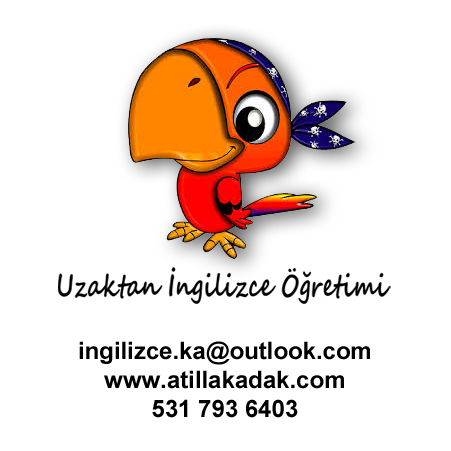 A2A2A2A2SPEAKING- LISTENINGGRAMMARVOCABULARYWRITINGa/an / theThere + behavegot/has got(ability/permission)can/could must/haveto/needto /needn’tshould/oughttowouldliketo/wantwouldprefertopossessive of and ’scountableanduncountablenounssingularandpluralnounsprepositions of place (under, across, opposite, at,  alongetc.)prepositionsof time (at, in, on etc.)prepositionsaftercommonverbsandadjectives (listen to, angrywith, etc.)gerundandinfinitive (simpleusee.g.  want + to, decide + to;  enjoy +-ing, suggest+-ingetc.)phrasalverbs (verycommone.g. giveup, takeoff, turndown, go on, switchoffetc.)imperativeandlet’squestionwords (what, where, why, how, when, how far, how fast, what size etc.)quantitywords (many, much, any, some, no, a little, a few, a lot of)too/enough…to…too/verytoo/eitheradjectives&adverbs (simpleuse)commonlinkingwords (and, or, so, because, therefore, but, howeveretc.)reflexivepronouns (he, him, they, them; himself, herselfetc.)possessiveadjectiveandpronouns (my, mine, her, hers, etc.)adverbs of frequency (always, usuallyetc.)commonnon-continuousverbs (look, taste, smell, soundetc.)Makingsuggestions (Let’s, shallweetc.)goingtofuture tensepresentcontinuous tensepresentcontinuousforfuturepastsimple tenseusedtopastcontinuous tensepastsimpleandcontinuouswithwhenandwhilepresentperfectwith since, for, just, yet, already, how long, before, ever, never, beenFuturesimple (will/won’t)Ifclauses (Type 0 and 1)comparative / superlativeand  as …as